UNIVERSITY OF GHANA CENTRE FOR EVIDENCE SYNTHESISAND POLICY (UGCES)WORKSHOP:	ADVANCING INNOVATIVE, EVIDENCE-INFORMED, DEMAND-DRIVEN AND POLICY-RELEVANT RESEARCH IN AFRICA THROUGH CAPACITY BUILDING IN EVIDENCE SYNTHESIS20-24TH MAY 2019, UNIVERSITY OF GHANA, LEGON, ACCRAOpening ceremonyDay 2Day 3Day 4Day 5Integrating economic methods in systematic reviewsCOLLABORATING INSTITUTESSchool of Public Health, University of Ghana, LegonGhana College of Physicians and Surgeons (GCPS), AccraNoguchi Memorial Institute for Medical Research (NMIMR)West African Centre for Cell Biology of Infectious Pathogens (WACCBIP)COLLABORATING INSTITUTESSchool of Public Health, University of Ghana, LegonGhana College of Physicians and Surgeons (GCPS), AccraNoguchi Memorial Institute for Medical Research (NMIMR)West African Centre for Cell Biology of Infectious Pathogens (WACCBIP)COLLABORATING INSTITUTESSchool of Public Health, University of Ghana, LegonGhana College of Physicians and Surgeons (GCPS), AccraNoguchi Memorial Institute for Medical Research (NMIMR)West African Centre for Cell Biology of Infectious Pathogens (WACCBIP)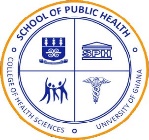 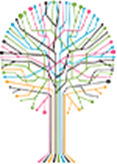 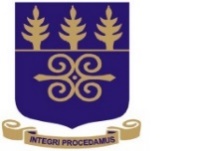 Time: 		9:00am -5:00 pmDate: 		20th May 2019Venue: 	WACCBIP…, University of Ghana, Legon, AccraTime: 		9:00am -5:00 pmDate: 		20th May 2019Venue: 	WACCBIP…, University of Ghana, Legon, AccraTime: 		9:00am -5:00 pmDate: 		20th May 2019Venue: 	WACCBIP…, University of Ghana, Legon, AccraTime Activity  Name 8:00-9:00amRegistration Participants9:00-9:05amOpening prayer TBC9:05-9:10amObjectives of WorkshopTDA9:05-9:20amWelcome address by Vice-Chancellor, University of Ghana Prof. Ebenezer Oduro Owusu9:20-9:35amProvost, CHS, UG9:35-9:50amSpeech by Guest of HonourTBC9:50-10:00am Group photoAll10:00-10:30amCoffee/tea break10:30-11:00amIntroduction of participants and facilitatorsAll11:00-13:00pmIntroduction to Evidence Synthesis - Systematic ReviewTDA 13:00 am– 14:00pmLunch break14:00-15:30pm Formulating the review question and developing the inclusion and exclusion criteriaCOO15:30-16:00Coffee/tea break16:00-17:00Developing the review protocol COOTime Activity  Name 9:00-9:30amRecap of Day sessionsTDA9:30-10:30amDeveloping the search strategy using concept building TDA10:30-11:00amCoffee/tea break10:00-13:00Hands on exercise: guided PubMed searchKS/ROA/TDA13:00-14:00pmLunch break14:00-15:30pmSelecting studies and collecting data with some practical sessionsCOO15:30-16:00pmCoffee/tea break16:00-17:00Participants work on their ProtocolsTDA/COO/DJTime Activity  Name 9:00-9:30amRecap of previous sessionsAll9:30-11:00amAssessing risk of bias in the included studiesTDA11:00-11:30am Coffee/tea/break11:300am-13:00pmIntroduction to RevMan and conducting meta-analysesCOO/DJ13:00-14:00pm Lunch break14:00-15:300Common sources of bias and errors and strategies for minimizing/addressing biasesDJ15:30-16:00Coffee/tea break16:00-17:00Assessing sources of heterogeneity and addressing themDJTime Activity  Name 9:00-9:30amRecap of previous sessionsAll9:30-11:00amReporting standards and guidelines for systematic reviewsDJ11:00-11:30am Coffee/tea/break11:300am-13:00pmMeasures of effect and making sense of biomedical dataTDA13:00-14:00pm Lunch break14:00-15:300Specialized systematic reviewsSystematic reviews of prevalence and incidence studiesDiagnostic test accuracyOthers DJ/TDA15:30-16:00Coffee/tea break16:00-17:00Participants work on their protocolsTDA/DJ/COOTime Activity  Name 9:00-9:30amRecap of previous sessionsAll9:30-11:00amBasic economic concepts, principles and types of studiesDJ11:00-11:30am Coffee/tea/break11:300am-13:00pmRole & relevance of economic evidence in intervention reviewsDJ13:00-14:00pm Lunch break14:00-15:300Current recommended framework for incorporating economic perspectives & evidence into Cochrane intervention reviewsDJ/TDA15:30-16:00Coffee/tea break16:00-16:30Evaluation16:30-17:00pmClosing remarks and Presentation of certificatesProvost, CHS, UG